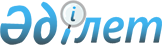 Солтүстік Қазақстан облысы Аққайың ауданы мәслихатының 2021 жылғы 8 қаңтардағы № 44-22 "2021-2023 жылдарға арналған Аққайың ауданының Қиялы ауылдық округінің бюджетін бекіту туралы" шешіміне өзгерістер енгізу туралыСолтүстік Қазақстан облысы Аққайың ауданы маслихатының 2021 жылғы 29 қазандағы № 6-16 шешімі
      Солтүстік Қазақстан облысы Аққайың ауданының мәслихаты ШЕШТІ:
      1. Солтүстік Қазақстан облысы Аққайың ауданы мәслихатының 2021 жылғы 8 қаңтардағы № 44-22 "2021-2023 жылдарға арналған Аққайың ауданының Қиялы ауылдық округінің бюджетін бекіту туралы" шешіміне (Нормативтік құқықтық актілерді мемлекеттік тіркеу тізілімінде № 6939 болып тіркелген) мынадай өзгерістер енгізілсін:
      1-тармақ жаңа редакцияда жазылсын:
      "1. 2021-2023 жылдарға арналған Аққайың ауданы Қиялы ауылдық округінің бюджеті осы шешімге тиісінше 1, 2 және 3-қосымшаларға сәйкес, оның ішінде 2021 жылға мынадай көлемдерде бекітілсін:
      1) кірістер - 68886,4 мың теңге:
      салықтық түсімдер - 4 429 мың теңге;
      салықтық емес түсімдер-0 мың теңге;
      негізгі капиталды сатудан түсетін түсімдер-0 мың теңге;
      трансферттердің түсімдері – 64457,4 мың теңге;
      2) шығындар - 69790,5 мың теңге;
      3) таза бюджеттік кредиттеу - 0 мың теңге: бюджеттік кредиттер - 0 мың теңге; бюджеттік кредиттерді өтеу - 0 мың теңге; 4) сальдо қаржы активтерімен операциялар бойынша сальдо - 0 мың теңге: қаржы активтерін сатып алу-0 мың теңге; мемлекеттің қаржы активтерін сатудан түсетін түсімдер-0 мың теңге;
      5) бюджет тапшылығы (профициті) - - 904,1 мың теңге;
      6) бюджет тапшылығын қаржыландыру (профицитін пайдалану)- 904,1 мың теңге:
      қарыздар түсімі - 0 мың теңге;
      қарыздарды өтеу - 0 мың теңге;
      бюджет қаражатының пайдаланылатын қалдықтары - 904,1 мың теңге.";
      көрсетілген шешімнің 1-қосымшасы осы шешімнің қосымшасына сәйкес жаңа редакцияда жазылсын.
      2. Осы шешім 2021 жылғы 1 қаңтардан бастап қолданысқа енгізіледі. 2021 жылға арналған Аққайың ауданының Қиялы ауылдық округінің бюджеті
					© 2012. Қазақстан Республикасы Әділет министрлігінің «Қазақстан Республикасының Заңнама және құқықтық ақпарат институты» ШЖҚ РМК
				
      Солтүстік Қазақстан облысы Аққайың ауданы мәслихатының хатшысы 

Е. Жәкенов
Солтүстік Қазақстан облысыАққайың ауданы мәслихатының2021 жылғы 29 қазандағы№ 6-16 шешімінеқосымшаСолтүстік Қазақстан облысыАққайың ауданы мәслихатының2021 жылғы 8 қантардағы№ 44-22 шешіміне1- қосымша
Санаты
Сыныбы
Кіші сыныбы
Атауы
Атауы
Сомасы,
мың теңге
1) Кірістер
1) Кірістер
68886,4
1
Салықтық түсімдер
Салықтық түсімдер
4 429
04
Меншікке салынатын салықтар
Меншікке салынатын салықтар
4 429
1
Мүлікке салынатын салықтар
Мүлікке салынатын салықтар
132
3
Жер салығы
Жер салығы
595
4
Көлік құралдарына салынатын салық
Көлік құралдарына салынатын салық
3 702
2
Салықтық емес түсімдер
Салықтық емес түсімдер
0
3
Негізгі капиталды сатудан түсетін түсімдер
Негізгі капиталды сатудан түсетін түсімдер
0
4
Трансферттердің түсімдері
Трансферттердің түсімдері
64457,4
02
Мемлекеттiк басқарудың жоғары тұрған органдарынан түсетiн трансферттер
Мемлекеттiк басқарудың жоғары тұрған органдарынан түсетiн трансферттер
64457,4
3
Аудандардың (облыстық маңызы бар қаланың) бюджетінен трансферттер
Аудандардың (облыстық маңызы бар қаланың) бюджетінен трансферттер
64457,4
Функционалдық топ
Кіші функция
Бюджеттік бағдарламаның әкімшісі
Бағдарлама
Атауы
Сомасы,
мың теңге
2) Шығындар
69790,5
01
Жалпы сипаттағы мемлекеттік қызметтер
20170,5
1
Мемлекеттiк басқарудың жалпы функцияларын орындайтын өкiлдi, атқарушы және басқа органдар
20170,5
124
Аудандық маңызы бар қала, ауыл, кент, ауылдық округ әкімінің аппараты
20170,5
001
Аудандық маңызы бар қала, ауыл, кент, ауылдық округ әкімінің қызметін қамтамасыз ету жөніндегі қызметтер
19745,1
022
Мемлекеттік органның күрделі шығыстары
425,4
07
Тұрғын-үй коммуналдық шаруашылық
8520
3
Елді мекендерді абаттандыру
8520
124
Аудандық маңызы бар қала, ауыл, кент, ауылдық округ әкімінің аппараты
8520
008
Елді мекендердегі көшелерді жарықтандыру
2270
009
Елді мекендердің санитариясын қамтамасыз ету
500
010
Жерлеу орындарын ұстау және туыстары жоқ адамдарды жерлеу
50
011
Елді мекендерді абаттандыру мен көгалдандыру
5700
08
Мәдениет, спорт, туризм және ақпараттық кеңістiк
24503
1
Мәдениет саласындағы қызмет
24503
124
Аудандық маңызы бар қала, ауыл, кент, ауылдық округ әкімінің аппараты
24503
006
Жергілікті деңгейде мәдени-демалыс жұмысын қолдау
24503
12
Көлік және коммуникация
14579
1
Автомобиль көлігі
14579
124
Аудандық маңызы бар қала, ауыл, кент, ауылдық округ әкімінің аппараты
14579
013
Аудандық маңызы бар қалаларда, ауылдарда, поселкелерде, ауылдық округтерде автомобиль жолдарының жұмысын қамтамасыз ету
14579
13
Басқалар
1838
9
Басқалар
1838
124
Аудандық маңызы бар қала, ауыл, кент, ауылдық округ әкімінің аппараты
1838
040
Өңірлерді дамытудың 2025 жылға дейінгі мемлекеттік бағдарламасы шеңберінде өңірлерді экономикалық дамытуға жәрдемдесу бойынша шараларды іске асыруға ауылдық елді мекендерді жайластыруды шешуге арналған іс-шараларды іске асыру
1838
3) Таза бюджеттік кредиттеу
0
Бюджеттік кредиттер
0
Бюджеттік кредиттерді өтеу
0
4) Қаржы активтерімен операциялар бойынша сальдо
0
Қаржы активтерін сатып алу
0
Мемлекеттік қаржы активтерін сатудан түсетін түсімдер
0
5) Бюджет тапшылығы (профициті)
-904,1
6) Бюджет тапшылығын қаржыландыру (профицитін пайдалану)
904,1
Қарыздар түсімі
0
Қарыздарды өтеу
0
Санаты
Сыныбы
Кіші сыныбы
Атауы
Атауы
Сомасы,
мың теңге
8
Бюджет қаражатының пайдаланылатын қалдықтары
Бюджет қаражатының пайдаланылатын қалдықтары
904,1
01
Бюджет қаражаты қалдықтары
Бюджет қаражаты қалдықтары
904,1
1
Бюджет қаражатының бос қалдықтары
Бюджет қаражатының бос қалдықтары
904,1